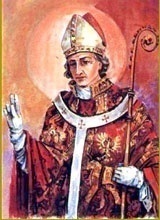 INTENCJE   MSZY   ŚWIĘTYCH29.03. – 4.04.2021 INTENCJE   MSZY   ŚWIĘTYCH29.03. – 4.04.2021 INTENCJE   MSZY   ŚWIĘTYCH29.03. – 4.04.2021 WIELKIPONIEDZIAŁEK29.03.WIELKIPONIEDZIAŁEK29.03.7.00Intencja przebłagalna za grzechy w rodzinie Grzegorza i MałgorzatyWIELKIPONIEDZIAŁEK29.03.WIELKIPONIEDZIAŁEK29.03.18.00+ Józefa  ZachuręWIELKIWTOREK30.03.WIELKIWTOREK30.03.7.00+ Tadeusza Siwka 2 r. śm. Franciszka GłuszkaWIELKIWTOREK30.03.WIELKIWTOREK30.03.18.00+ Piotra  Bury 8 r. śm.WIELKA  ŚRODA31.03.WIELKA  ŚRODA31.03.7.00+ Ryszarda SiwikaWIELKA  ŚRODA31.03.WIELKA  ŚRODA31.03.18.00+ Józefa i Władysławę Gancarczyk, Mariana i Emilię KubielasWIELKICZWARTEK1.04.WIELKICZWARTEK1.04.18.00MSZA  WIECZERZY  PAŃSKIEJDziękcz. za sakrament Eucharystii i kapłaństwa  oraz  o nowe i święte powołania WIELKIPIĄTEK2.04.WIELKIPIĄTEK2.04.18.00LITURGIA  MĘKI  PAŃSKIEJWIELKA SOBOTA3.04.WIELKA SOBOTA3.04.18.00WIGILIA  PASCHALNA  + za dusze w czyśćcu cierpiąceNIEDZIELAZMARTWYCHWSTANIAPAŃSKIEGO4.04.2021NIEDZIELAZMARTWYCHWSTANIAPAŃSKIEGO4.04.20217.00ZA  PARAFIANNIEDZIELAZMARTWYCHWSTANIAPAŃSKIEGO4.04.2021NIEDZIELAZMARTWYCHWSTANIAPAŃSKIEGO4.04.20219.30+ Józefa Sikorę 2 r. śm.NIEDZIELAZMARTWYCHWSTANIAPAŃSKIEGO4.04.2021NIEDZIELAZMARTWYCHWSTANIAPAŃSKIEGO4.04.202111.00+ Władysławę Banaś 4 r. śm. męża Władysława 6 r. śm.NIEDZIELAZMARTWYCHWSTANIAPAŃSKIEGO4.04.2021NIEDZIELAZMARTWYCHWSTANIAPAŃSKIEGO4.04.202116.00+ Tadeusza Iciek 20 r. śm. Stefanię 9 r. śm. 